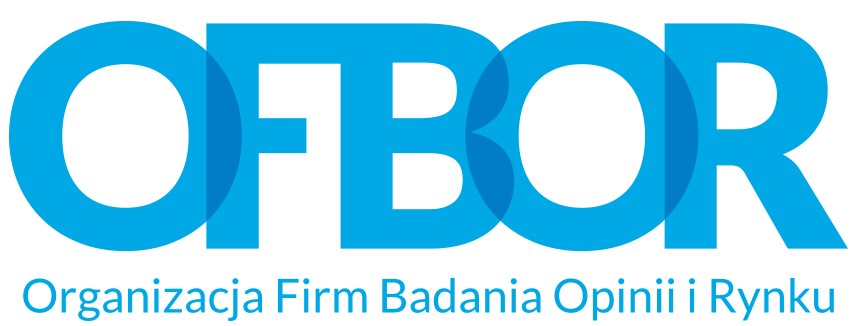 Kodeks Dobrych Praktyk Organizacji Firm Badania Opinii i RynkuWstęp Kodeks dobrych praktyk stanowi dokument opisujący dobre praktyki i zachowania dopuszczalne 
z punktu widzenia jak najszerszej reprezentacji firm badania rynku i opinii,  jak również 
obowiązującego prawa na terenie Rzeczypospolitej Polskiej, podstawowych zasad funkcjonowania środowiska badawczego oraz ochrony interesów branży badawczej.  Niniejszy kodeks daje przesłanki do przejrzystych działań w branży badawczej a dzięki temu wzmacnia rangę środowiska badawczego. Zasady uczciwej konkurencji Jako podstawowe zasady uczciwej konkurencji przyjmuje się:Podawanie rzetelnej informacji o firmie w zakresie wielkości obrotów, zasobów, możliwości wykonania usługi, doświadczenia biznesowego,Przestrzeganie praw autorskich i nie wykorzystywanie know-how oraz danych bez stosownych uprawnień,Niestosowanie działań dumpingowych, Przeciwdziałanie praktykom korupcyjnym,Nienaruszanie dobrego imienia innych podmiotów lub osób, a przede wszystkim konkurencji, Niestosowanie reklamy negatywnej. Relacja z klientami i otoczeniem Podstawowe zasady w obszarze relacji z klientami i otoczeniem:Zawieranie umów na zasadach partnerskich, Rzetelne przedstawianie klientowi warunków wykonania usługi,Bezwzględne przestrzeganie wymogów kodeksu ESOMAR podczas całego procesu realizacji,Stosowanie zasady win-win w relacji z klientami,Terminowe regulowanie zobowiązań wobec pracowników, dostawców, odbiorców 
i partnerów,Poszerzanie wiedzy na temat badań rynku wśród wszystkich podmiotów korzystających 
i biorących udział w badaniach, Kierowanie się interesem i dobrem klienta oraz respondentów przy wykonywaniu swoich usług, z zastrzeżeniem iż zawsze są one zgodne ze sztuką, Zachowanie zasady poufności co oznacza, że wszelkie informacje uzyskane od klienta są poufne i nie mogą być użyte w żadnym wypadku do celów firmy badawczej ani rozpowszechniane bez zgody klienta,Zapewnienie ochrony danych osobowych zgodnie z obowiązującym prawem.Deklaracja akceptacji i stosowaniaKodeksu Dobrych PraktykOrganizacji Firm Badania Opinii i Rynku…………………………………….(nazwa firmy) Uznając potrzeby porządkowania relacji na rynku badań marketingowych i stworzenia wysokich standardów funkcjonowania firm badawczych niniejszym oświadczamy, że:Znana jest nam treść Kodeksu Dobrych Praktyk OFBOR,Akceptujemy zawarte w nim zasady i normy postępowania,Zobowiązujemy się do ich stosowania (i informowania o nich) w naszej działalności. Warszawa, dnia ………………					…………………………………………………..								(Podpis osoby reprezentującej firmę)